                                                                                                                                   ΏΡΑ	ΛΕΠΤΟΔΕΊΚΤΗΣ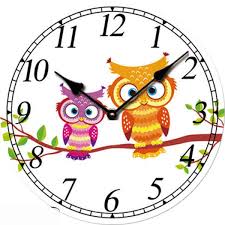                                                                                                                                                     ΩΡΟΔΕΊΚΤΗΣ (ΜΙΚΡΌΣ ΔΕΊΚΤΗΣ) Τι ώρα δείχνουν τα παρακάτω ρολόγια;                …………………………………………………..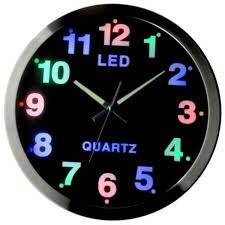 …………………………………………………………………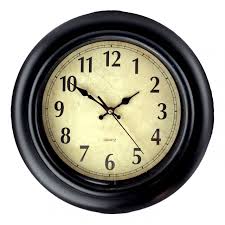 …………………………………………………………………….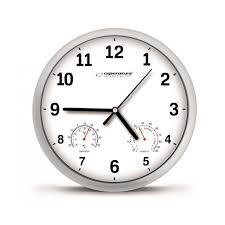 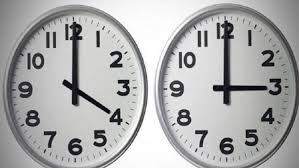 ……………………………………………                                   …………………………………………                                                        ΔΡΑΣΤΗΡΙΌΤΗΤΑΜπορείτε να φτιάξετε το δικό σας ρολόι!!!Πρώτα, χρωματίστε το ρολόι και τους δείκτες.Δεύτερον, κόψτε προσεκτικά!!!!Στην συνέχεια, κολλήστε το ρολόι πάνω σε ένα πλαστικό πιάτο μιας χρήσης ή πάνω σε ένα χαρτόνι, και στη συνέχεια τοποθετήστε τους δείκτες στην μέση του ρολογιού με μια πινέζα ή   με ότι άλλο διάθετε στο σπίτι, που  να επιτρέπει την κίνηση των δεικτών.Καλή επιτυχία!!!!!!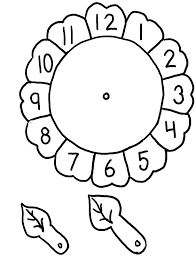 